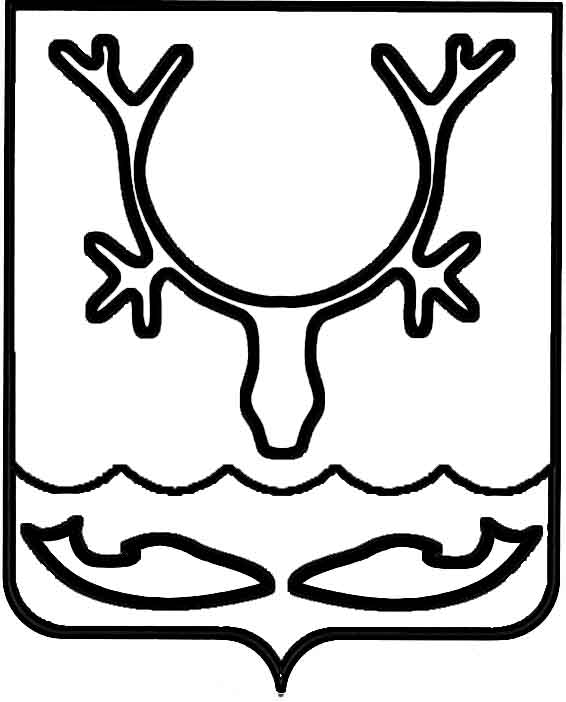 Администрация муниципального образования
"Городской округ "Город Нарьян-Мар"ПОСТАНОВЛЕНИЕО внесении изменения в постановление Администрации МО "Городской округ "Город Нарьян-Мар" от 25.04.2013 № 770 "О создании комиссии по доходам"В связи с кадровыми изменениями, письмом Отдела судебных приставов 
по г. Нарьян-Мару и Заполярному району Управления Федеральной службы судебных приставов по Архангельской области и Ненецкому автономному округу 
от 16.07.2019 № 29083/19/121862 Администрация муниципального образования "Городской округ "Город Нарьян-Мар"П О С Т А Н О В Л Я Е Т: 1.	Внести изменение в постановление Администрации МО "Городской округ "Город Нарьян-Мар" от 25.04.2013 № 770 "О создании комиссии по доходам" 
(в ред. от 13.06.2019 № 565), изложив Приложение № 1 в новой редакции согласно Приложению к настоящему постановлению.2.	Настоящее постановление вступает в силу со дня его подписания.СОСТАВ КОМИССИИ ПО ДОХОДАМ01.08.2019№729Глава города Нарьян-Мара О.О. БелакПриложениек постановлению Администрации муниципального образования"Городской округ "Город Нарьян-Мар" от 01.08.2019 № 729"Приложение № 1УТВЕРЖДЕН постановлением Администрации МО"Городской округ" Город Нарьян-Мар"от 25.04.2013 № 770ЖуковаОльга Владимировна– заместитель главы Администрации МО "Городской округ "Город Нарьян-Мар" 
по экономике и финансам, председатель комиссии;Захарова Марина Анатольевна– начальник Управления финансов Администрации   муниципального образования "Городской округ "Город Нарьян-Мар", заместитель председателя комиссии;АрдееваЮлия Анатольевна– экономист по финансовой работе 1 категории отдела бюджетной политики Управления финансов Администрации муниципального образования "Городской округ "Город Нарьян-Мар", секретарь комиссии.Члены комиссии:БойковаЕлена АлексеевнаБачинская Светлана Николаевна– начальник отдела бухгалтерского учета 
и отчетности Администрации муниципального образования "Городской округ "Город Нарьян-Мар";– начальник отдела бюджетной политики Управления финансов Администрации муниципального образования "Городской округ "Город Нарьян-Мар";ВоробьеваОльга Вячеславовна         – заместитель начальника Межрайонной инспекции Федеральной налоговой службы № 4 
по Архангельской области и Ненецкому автономному округу (по согласованию);Газимзянова  Ирина Евгеньевна– председатель КСП муниципального образования "Городской округ "Город Нарьян-Мар" 
(по согласованию);ДинискинаЕлена Анатольевна– начальник управления муниципального имущества и земельных отношений Администрации муниципального образования "Городской округ "Город Нарьян-Мар";КисляковаНадежда Леонидовна– начальник управления экономического 
и инвестиционного развития Администрации муниципального образования "Городской округ "Город Нарьян-Мар";ПоздееваЕлена Сергеевна– заместитель начальника Управления финансов Администрации МО "Городской округ "Город Нарьян-Мар";Реутова Светлана Андреевна– заместитель управляющего Государственного учреждения – Отделения Пенсионного фонда РФ 
по Ненецкому автономному округу 
(по согласованию);Савинский Николай Борисович– начальник отдела по противодействию коррупции управления делами Администрации муниципального образования "Городской округ "Город Нарьян-Мар";СауковИгорь Николаевич– начальник правового управления Администрации муниципального образования "Городской округ "Город Нарьян-Мар";Чимбулатов  Антон Феликсович– майор полиции, начальник отделения по борьбе 
с преступлениями в сфере экономики ОЭБ и ПК Управления Министерства внутренних дел РФ по Ненецкому автономному округу (по согласованию);Чупров  Алексей Семенович          – управляющий Государственным учреждением - региональным отделением Фонда социального страхования РФ по Ненецкому автономному округу (по согласованию);Волкова Александра Андреевна– начальник отдела – старший судебный пристав – исполнитель ОСП по г. Нарьян-Мару 
и Заполярному району УФССП России по Архангельской области и Ненецкому автономному округу (по согласованию).".